Elektronikus levelek vírus és SPAM szűrésePostfixA Postfix egy MTA (Mail Transfer Agent), mely szabadon elérhető az IBM Public License alatt. Eredetileg Wietse Venema kezdte el fejleszteni az IBM támogatásával Vmailer név alatt, de később nevet kellett változtatni, mivel az említett nevet már más termék használta, így született a Postfix név. Méltán híres teljesítményéről, biztonságosságáról, és igen széles körű konfigurálási lehetőségeiről, ideértve pl. akár LDAP alapú lookup-okat, és különböző spam/UCE szűrési lehetőségeket is. A Postfix fejlesztésénél fő szempont továbbá a "szép" kód, és a kompatibilitás más MTA-kkal, mely jelenti az RFC-k pontos betartását, vagy akár a sendmail-ből, illetve qmail-ből (pl:maildir támogatás) ismert adminisztrálási megoldásokkal való kompatibilitást, lehetővé téve a könnyű átállást Postfix-re.AMaViSAz AMaViS (A Mail Virus Scanner) egy illesztő program az MTA és a vírus szkenner között Linux/Unix környezetbe. Nagy előnye, hogy gyakorlatilag bármilyen MTA-val képes együtt dolgozni. Fejlesztése befejeződött, azonban számos fork létezik.SpamAssassinA SpamAssassin (SA) egy ún. "pontozásos" rendszerben működő levélszemét szűrő. Használatához át kell rajta hajtani a beérkező leveleket, és a SA különböző szempontok (trágár szavak, csupa nagybetű a tárgyban, nem azonosítható küldő, és egyéb spamra uta ló jelek) alapján pontozza a levél tartalmát, fejlécét, stb.ClamAVTeljes nevén Clam AntiVirus. GPL licensz alatt fejlesztett széles körben elterjedt antivírus programcsomag, ami egyaránt alkalmas email szerver forgalmának vírus-szűrésére és otthoni használatra. Gyakran (akár naponta többször) frissítik a vírus definíciós állományait.TelepítésTelepítse fel a szükséges csomagokat:apt-get install postfix spamassassin amavisd-new clamav clamav-daemon libmailtools-perl fam libnet-dns-perlA Postfix-et „Internet site”-ként konfigurálja, a rendszer neve pedig sX.repas.hu, ahol X az ön száma: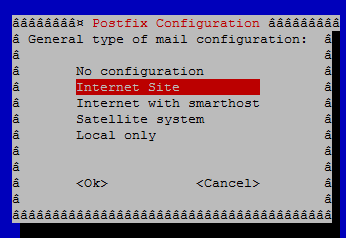 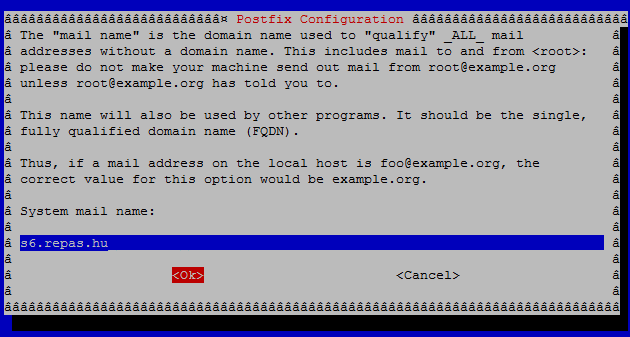 A /etc/hosts állományban adja meg a saját gépe adatait: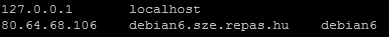 Állítsa be a ClamAV felhasználóját amavis csoportra:adduser clamav amavisMódosítsa az /etc/default/spamassassin állományt a következők szerint:# Change to one to enable spamdENABLED=1OPTIONS="--create-prefs --max-children 5 --helper-home-dir -s /var/log/spamd.log"Módosítsa az /etc/spamassassin/local.cf állományt a következők szerint:required_score 1.9use_bayes 1bayes_auto_learn 1bayes_ignore_header X-Bogositybayes_ignore_header X-Spam-Flagbayes_ignore_header X-Spam-StatusFordítsa le a SpamAssassin-t:sa-compileIndítsa újra a víruskeresőt és a spam szűrőt:/etc/init.d/spamassassin restart/etc/init.d/amavis restart/etc/init.d/clamav-freshclam restart/etc/init.d/clamav-daemon restartA következő parancsok segítségével engedélyezze a Postfixnek az SASL authentikációt:postconf -e 'smtpd_sasl_local_domain = $myhostname'postconf -e 'smtpd_sasl_auth_enable = yes'postconf -e 'broken_sasl_auth_clients = yes'postconf -e 'smtpd_sasl_security_options = noanonymous'postconf -e 'smtpd_recipient_restrictions = permit_sasl_authenticated, permit_mynetworks, reject_unauth_destination'Módosítsa a /etc/postfix/master.cf állományt a következők:smtp      inet  n       -       -       -       -       smtpd    -o content_filter=spamassassinsmtps     inet  n       -       -       -       -       smtpd  -o syslog_name=postfix/smtps  -o smtpd_tls_wrappermode=yes  -o smtpd_sasl_auth_enable=yes#  -o smtpd_reject_unlisted_recipient=no#  -o smtpd_client_restrictions=$mua_client_restrictions#  -o smtpd_helo_restrictions=$mua_helo_restrictions#  -o smtpd_sender_restrictions=$mua_sender_restrictions#  -o smtpd_recipient_restrictions=permit_sasl_authenticated,reject  -o smtpd_relay_restrictions=permit_sasl_authenticated,reject  -o milter_macro_daemon_name=ORIGINATING  -o content_filter=spamassassinÍrja a /etc/postfix/master.cf állomány végére a következőket:spamassassin unix	-	n	n	-	-	pipe	user=debian-spamd	argv=/usr/bin/spamc -f -e	/usr/sbin/sendmail -oi -f ${sender} ${recipient}Telepítse fel az imap daemont:apt-get install courier-maildrop courier-imap courier-imap-sslHozza létre a felhasználók levelezési foldereit a felhasználó könyvtárában kiadott parancsokkal (Szükség esetén hozzon létre felhasználói fiókokat is, valamint figyeljen a tulajdonosra is!):cd /home/studentXmaildirmake Maildirmaildirmake -f Sent Maildirmaildirmake -f Junk Maildirmaildirmake -f Trash Maildirmaildirmake -f Drafts Maildirchown studentX.studentX * -RÁllítsa be a postfixet a Maildir használatára, majd indítsa újra:postconf -e "home_mailbox = Maildir/"postconf -e "mailbox_command = "/etc/init.d/postfix restartSASL authentikáció beállításaSimple Authentication and Security Layer, több protokoll képes SASL illetve TLS alapján biztonságos kulcs alapú autentikációval titkosított csatornán kommunikálni. Főként levelező rendszerek használják.Egy lista a teljesség igénye nélkül:IMAPLDAPIRCPOPSMTPIMSPACAPTelepítse fel a szükséges csomagokat:apt-get install libsasl2-2 libsasl2-modules sasl2-bin opensslmkdir -p /var/spool/postfix/var/run/saslauthdchgrp sasl /var/spool/postfix/var/run/saslauthd/adduser postfix saslHozza létre a /etc/postfix/sasl/smtpd.conf állományt a következő tartalommal:pwcheck_method: saslauthdmech_list: PLAIN LOGINKészítsen egy másolatot a /etc/default/saslauthd állományról /etc/default/saslauthd-postfix néven:cp /etc/default/saslauthd /etc/default/saslauthd-postfixMódosítsa a régi állományt a következőek szerint:START=yesMódosítsa az új állományt a következőek szerint:START=yesDESC="SASL Authentication Daemon for Postfix"NAME="saslauthd-postf"OPTIONS="-c -m /var/spool/postfix/var/run/saslauthd"Indítsa újra a sasl és a postfix szolgáltatást:/etc/init.d/saslauthd restart/etc/init.d/postfix restartPróbálja ki, hogy működik-e az SASL-el kiegészített authentikáció:testsaslauthd -u Felhasználó -p JelszóMűködés vizsgálataÁllítsa be a levelező klienst. Pl. Thunderbird. (Figyeljen a titkosítás módjára és a portszámra!)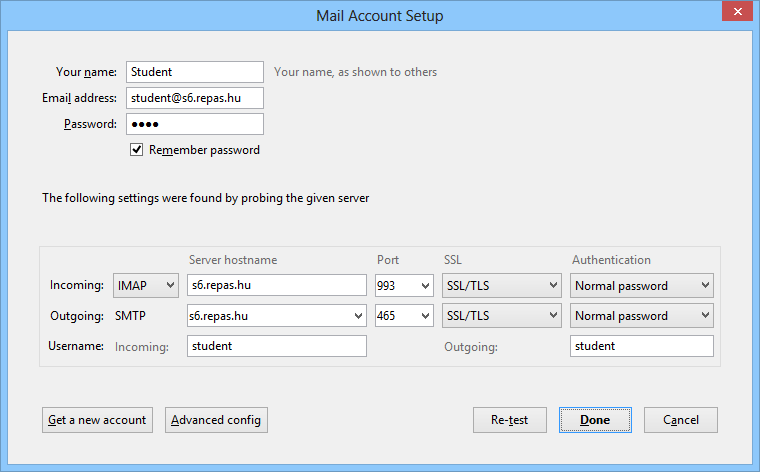 Küldjön magának egy e-mailt tetszőleges, de értelmes tartalommal, és eközben nézze a /var/log/spamd.log tartalmát. (less parancs és „F” billentyű) Hány pontot kapott az e-mail, és hány ponttól szűri ki a rendszer?Küldjön magának egy e-mailt plain text formátumban a következő szavakkal a subjectben és a bodyban: „Reverses aging, Free investment , Auto email removal, Amazing stuff, Cash bonus, Viagra, SEX, Free, Money, Extra size, Cialis, Bonus, Earn, Million, Weight losing, Drug”, és eközben nézze a /var/log/spamd.log tartalmát. (less parancs és „F” billentyű) Hány pontot kapott az e-mail, és hány ponttól szűri ki a rendszer?